ЧЕРКАСЬКА МІСЬКА РАДА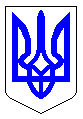 ЧЕРКАСЬКА МІСЬКА РАДАВИКОНАВЧИЙ КОМІТЕТРІШЕННЯВід 05.10.2021 № 1079Про нагородження Короля Є.Ю.Розглянувши клопотання департаменту освіти та гуманітарної політики Черкаської міської ради (вх. № 21382-01-29 від 22.09.2021), згідно з Програмою фінансування заходів, пов’язаних із нагородженням міськими відзнаками громадян, трудових колективів на 2021-2025 роки, Положенням про грамоту виконавчого комітету Черкаської міської ради, затверджених рішеннями Черкаської міської ради від 24.12.2020 № 2-47 та від 10.04.2020 № 2-5914 відповідно, керуючись ст. 59 Закону України «Про місцеве самоврядування                     в Україні», виконавчий комітет Черкаської міської ради ВИРІШИВ: За високі досягнення у справі навчання та виховання юного покоління, розвитку науково-технічного напрямку позашкільної освіти, а також із нагоди відзначення Дня працівника освіти (03.10.2021), нагородити грамотою виконавчого комітету КОРОЛЯ Євгенія Юрійовича, заступника директора                            з навчально-виховної роботи комунального позашкільного навчального закладу           м. Черкаси «Міська станція юних техніків»:Усі витрати, пов’язані з виконанням цього рішення, здійснювати департаменту управління справами та юридичного забезпечення Черкаської міської ради (Гончар Ю.Г.) у межах кошторису Програми фінансування заходів, пов’язаних із нагородженням міськими відзнаками громадян, трудових колективів на 2021-2025 роки.3.	Контроль за виконанням рішення покласти на начальника відділу «Патронатна служба» Черкаської міської ради Марченка Б.А.Міський голова							Анатолій БОНДАРЕНКО